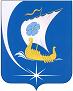 Совет  Пучежского муниципального районаТретьего созываР Е Ш Е Н И Еот 22.04.2019                                                                                                        № 262 г. ПучежИвановская областьО внесении изменений в решение Совета Пучежского муниципального района № 159 от 24.04.2017 г. «Об утверждении Положения об осуществлении муниципального земельного контроля на территории Пучежского муниципального районИвановской области»   В соответствии с Земельным кодексом Российской Федерации, Федеральным законом от 06.10.2003 № 131-ФЗ "Об общих принципах организации местного самоуправления в Российской Федерации", Законом Ивановской области от 09.11.2015 № 112-ОЗ "О порядке осуществления муниципального земельного контроля на территории муниципальных образований Ивановской области", в целях приведения нормативных правовых актов Пучежского муниципального района в соответствие с действующим законодательством, Совет Пучежского района решил:Пункт 3 Приложения к Решению Совета Пучежского муниципального района от 24.04.2017 № 159 «Положение об осуществлении муниципального земельного контроля на территории Пучежского муниципального района Ивановской области» изложить в следующей редакции:«Органом, уполномоченным на осуществление муниципального земельного контроля на территории Пучежского муниципального района, является отдел по земельным ресурсам и землепользованию Комитета экономического развития, управления муниципальным имуществом, торговли, конкурсов, аукционов администрации Пучежского муниципального района (далее - Отдел).Лицами, уполномоченными на осуществление муниципального земельного контроля на территории Пучежского муниципального района являются начальник и специалисты отдела.Лица, уполномоченные на осуществление муниципального земельного контроля, имеют служебное удостоверение, подписанное главой Пучежского муниципального района, форма которого устанавливается администрацией Пучежского муниципального района».Настоящее решение вступает в силу с даты его опубликования.         Председатель Совета         Пучежского муниципального района                                             В.Н. Филатова        Глава Пучежского        муниципального района                                                                 И.Н. Шипков